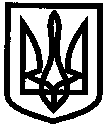 УКРАЇНАХАРКІВСЬКА ОБЛАСТЬІЗЮМСЬКА ЗАГАЛЬНООСВІТНЯ ШКОЛА І – ІІІ СТУПЕНІВ №12ІЗЮМСЬКОЇ МІСЬКОЇ РАДИ ХАРКІВСЬКОЇ ОБЛАСТІНАКАЗ13.08.2020 											 № 66-гПро створення системи організації роботи та взаємного підпорядкування з питань охорони праці та безпеки життєдіяльностіВідповідно до вимог Законів України «Про освіту», «Про охорону праці», наказу Міністерства освіти і науки України від 26 грудня 2017 року № 1669 «Про затвердження Положення про організацію роботи з охорони праці та безпеки життєдіяльності учасників освітнього процесу в установах і закладах освіти», зареєстрованого в Міністерстві юстиції України 23 січня 2018 року за № 100/31552, Положення про службу з охорони праці Ізюмської загальноосвітньої школи І-ІІІ ступенів №12 Ізюмської міської ради Харківської області, затвердженого наказом «Про затвердження Положення про службу з охорони праці Ізюмської загальноосвітньої школи І-ІІІ ступенів №12 Ізюмської міської ради Харківської області» від 12.08.2020р. № 56-г, та з метою створення відповідних умов щодо проведення роботи з охорони праці та безпеки життєдіяльності в закладіНАКАЗУЮ:1.Затвердити систему організації роботи та взаємного підпорядкування працівників з питань охорони праці та безпеки життєдіяльності за структурними підрозділами:- адміністративний підрозділ – керівник- директор – Малик Н.В.В безпосередньому підпорядкуванні знаходяться:- заступник директора з навчально-виховної роботи – Оніщенко В.А.- заступник директора з навчально -виховної роботи – Бугай Л.І.- заступник директора з виховної роботи   -  Веприцька С.С.- заступник директора з господарської роботи – Гончаренко Г.М.- секретар-друкарка – Ляшенко Т.В.- завідуючий бібліотекою – Толста С.М.- навчально-виховнийпідрозділ(початкова школа)- керівник - заступник директора з навчально-виховноїроботиВ безпосередньому підпорядкуванні знаходяться:- вчителі початкових класів;- асистенти вчителів;- корекційний педагог.- навчально-виховнийпідрозділ (школа ІІ-ІІІ ступенів) - керівник - заступник директора з навчально-виховноїроботи- вчителі-спеціалісти; - вчителі загальноосвітніх навчальних дисциплін; - вчителі-завідуючі кабінетом;- вчителі-керівники методичних об’єднань. - вчителі-завідуючі майстернями.-виховнийпідрозділ- керівник - заступник директора з виховноїроботиВ безпосередньому підпорядкуванні знаходяться: - вчителі-класні керівники;- керівники гуртків; - практичний психолог; - педагог-організатор; - соціальний педагог.-господарчий підрозділ – керівник - заступник директора з адміністративно-господарської роботи.В безпосередньому підпорядкуванні знаходяться: - сторож; - прибиральники приміщень; - комірник; - робітник по обслуговуванню будівель та споруд; - двірник; - кухар;-лаборант; - підсобний працівник;- інженер-електронік.2. Призначити відповідальними за організацію роботи з питань охорони праці у підрозділах закладу - керівників підрозділів, які вони очолюють:-навчально-виховний підрозділ початкова школа – Бугай Л.І.;-навчально-виховний підрозділ (школа ІІ-ІІІ ступенів) – Оніщенко В.А.;-виховний підрозділ – Веприцьку С.С.;-господарський підрозділ – Гончаренко Г.М.3. Призначити відповідальним за ведення особистих справ працівників закладу та внесення записів до трудових книжок - секретаря-друкарку Ляшенко Т.В.4. Контроль за виконанням наказу залишаю за собою.Директор школи								     Наталія МАЛИКЗ наказом ознайомлені:							Веприцька С.С.										Оніщенко В.А.										Гончаренко Г.М.										Бугай Л.І.										Ляшенко Т.В.										Толста С.М.